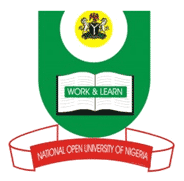 NATIONAL OPEN UNIVERSITY OF NIGERIA14-16 AHMADU BELLO WAY, VICTORIA ISLAND LAGOS                                       SCHOOL OF MANAGEMENT SCIENCESMAY/JUNE 2012 EXAMINATIONMBA 739/839 HUMAN RESOURCE PLANNING SYSTEMTIME ALLOWED:	2 hrsINSTRUCTION:Attempt any 3 questions of your choice.  Each question carries 23.3 marks.  Present your answer legibly and logically using relevant examples.a.     Define Human resources Management.b.     Examine various elements of Human Resource Management.Broadly classify Systems and mention their key elements.Examine essential requirement of Management Information System.Explain key areas where Computer is applied in Training and Administration.a.   What is Data Processing?b.    What are the advantages of electronic data procession?